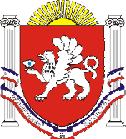 РЕСПУБЛИКА КРЫМРАЗДОЛЬНЕНСКИЙ РАЙОНКОВЫЛЬНОВСКИЙ СЕЛЬСКИЙ СОВЕТ65 (внеочередное)заседание 2 созываРЕШЕНИЕ07 февраля 2024 года			с. Ковыльное					№ 423О внесении изменений в решение Ковыльновского сельского совета от 10.12.2019 года № 42 «Об утверждении Положения о бюджетном процессе в муниципальном образовании Ковыльновское сельское поселение Раздольненского района Республики Крым» (в редакции решений от 02.06.2020 № 84; от 30.04.2021 № 162; от 03.12.2021 № 210; от 09.02.2023 № 317)В соответствии с Бюджетным кодексом Российской Федерации, Федеральным законом от 04.08.2023  № 416-ФЗ «О внесении изменений в Бюджетный кодекс Российской Федерации и отдельные законодательные акты Российской Федерации и о признании утратившими силу отдельных положений законодательных актов Российской Федерации», руководствуясь Уставом муниципального образования Ковыльновское сельское поселение Раздольненского района Республики Крым, принимая во внимание информационное письмо прокуратуры Раздольненского района от 29.12.2023 № Исорг-20350020-2993-23/-20350020 Ковыльновский сельский совет Ковыльновский сельский советРЕШИЛ:1.Внести в решение Ковыльновского сельского совета от 10.12.2019 года № 42 «Об утверждении Положения о бюджетном процессе в муниципальном образовании Ковыльновское сельское поселение Раздольненского района Республики Крым» (в редакции решений от 02.06.2020 № 84; от 30.04.2021 № 162; от 03.12.2021 № 210; от 09.02.2023 № 317) следующие изменения:1.1. подпункт 21 пункта 2 статьи 7 признать утратившим силу;1.2. пункт 4 статьи 17 изложить в следующей редакции:«4. Объем бюджетных ассигнований на финансовое обеспечение реализации муниципальных программ утверждается решением о бюджете муниципального образования Ковыльновское сельское поселение по соответствующей каждой программе целевой статье расходов бюджета в соответствии с перечнем и структурой муниципальных программ, определенных Администрацией Ковыльновского сельского поселения.Муниципальные программы, предлагаемые к реализации начиная с очередного финансового года, а также изменения в ранее утвержденные муниципальные программы подлежат утверждению в порядке и сроки, которые установлены Администрацией Ковыльновского сельского поселения.Муниципальные программы подлежат приведению в соответствие с решением о бюджете муниципального образования Ковыльновское сельское поселение не позднее 1 апреля текущего финансового года.»; 1.3. статью 18 признать утратившей силу;         1.4. в подпункте 1 пункта 5 статьи 30 слова «(ведомственных целевых программ)» исключить.        2. Обнародовать настоящее решение на информационных стендах населенных пунктов Ковыльновского сельского поселения и на официальном сайте Администрации Ковыльновского сельского поселения в сети Интернет (http://kovilnovskoe-sp.ru/).3. Настоящее решение вступает в силу со дня обнародования (опубликования).Председатель Ковыльновского сельскогосовета - глава АдминистрацииКовыльновского сельского поселения				      Ю.Н. Михайленко